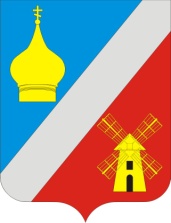 АДМИНИСТРАЦИЯФедоровского сельского поселенияНеклиновского района Ростовской областиПОСТАНОВЛЕНИЕ   20 июля 2016 г.                          №  95                                с. ФедоровкаРассмотрев решение Собрания депутатов Федоровского сельского поселения от 11.12.2015 г. № 133 «О прогнозном плане приватизации муниципального имущества Федоровского сельского поселения на 2016 год» с дополнениями и изменениями, в соответствии с решением Собрания депутатов Федоровского сельского поселения от 14.03.2014 № 65 «Об организации продажи муниципального имущества  на  аукционе», руководствуясь Федеральным законом Российской Федерации от 21.12.2001 № 178-ФЗ «О приватизации государственного и муниципального имущества»,-ПОСТАНОВЛЯЮ:1. Приватизировать, путем продажи на аукционе с открытой формой подачи предложений о цене, муниципальное имущество: 1.1. Лот № 1 – Жилой дом, площадью 58,0 кв.м., расположенный по адресу: Ростовская область, Неклиновский район, с. Федоровка, ул. Ленина 45.2. Установить:2.1. начальную цену муниципального имущества следующим образом Лот № 1, в размере 99029,0 руб., определенную на основании отчета независимого оценщика от 20.08.2016 № 312-16, составленного в соответствии с законодательством Российской Федерации об оценочной деятельности;2.2. Задаток для участия в аукционе 20 % от начальной цены имущества.2.3. Шаг аукциона 5 % от начальной цены имущества.3. Контроль исполнения данного постановления оставляю за собой.Глава Федоровскогосельского поселения                                                   В.Н. ГринченкоОб условиях приватизации муниципального имущества